EDITAL nº 007/2013SELEÇÃO DE BOLSISTA-MINISTRANTE DE LÍNGUA INGLESA DA CAEXTA Câmara de Extensão (CaExt) do Centro de Letras e Comunicação (CLC) torna público que estão abertas inscrições para seleção de  DOIS (02) bolsistas no âmbito do Programa de Bolsas de Extensão e Cultura (PROBEC) – Edição 2013 – Modalidade Demanda Anual, de acordo com a legislação federal vigente e os regramentos internos correspondentes da UFPEL.	A seleção indicará dois (2) alunos para atuarem como MINISTRANTE DOS CURSOS BÁSICOS DE LÍNGUA INGLESA da CaExt.  Para maiores informações sobre a Bolsa, favor consultar o Edital PROBEC 2013 na página da PREC: http://wp.ufpel.edu.br/prec/files/2011/08/edital-probec-2013-anual11.pdf1. PERÍODO DE INSCRIÇÃO 28, 29 e 30 de agosto de 2013.2. LOCAL E HORÁRIO DE INSCRIÇÃO Câmara de Extensão do Centro de Letras e Comunicação, das 14 às 18 horas. 3. REQUISITOS PARA INSCRIÇÃO: Bolsa(s) PROBEC: a) entregar no local de inscrição, no prazo acima estabelecido, o documento Formulário de Solicitação de Bolsas – Candidato a Bolsista, disponível a partir do endereço http://wp.ufpel.edu.br/prec/documentos/. O documento deve ser entregue devidamente preenchido, impresso e assinado pelo candidato e cópia do Histórico Escolar.a) estar regularmente matriculado em Curso de Licenciatura em Letras Português-Inglês e Respectivas Literaturas da UFPel; b) ter como habilitação mínima o terceiro semestre em curso na disciplina de Língua Inglesa.c) ter aprovação em 75% ou mais das disciplinas cursadas no curso em que está matriculado (incluindo disciplinas reaproveitadas); d) não receber qualquer outra bolsa paga por programas oficiais (excetuados os auxílios destinados pela Assistência Estudantil); f) apresentar tempo disponível (20 horas semanais) para dedicar às atividades relativas ao projeto/programa de extensão do edital disputado. 4. EM CASO DE CLASSIFICAÇÃO PARA A BOLSA, LOGO APÓS O RESULTADO DA SELEÇÃO SERÃO EXIGIDOS OS SEGUINTES DOCUMENTOS A SEREM ENTREGUES AO COORDENADOR PARA ENTREGA NA PREC: 4.1. Plano de Trabalho de Bolsista (página da PREC); 4.2. Fotocópia da Carteira de Identidade (frente e verso); 4.3. Cópia do CPF (frente e verso, caso não conste no documento de identidade); 4.4. Histórico Escolar com média atualizado — documento expedido pelo DRA; 4.5. Plano de trabalho (de acordo com o formulário “Modelo de Plano de Trabalho de Bolsista”, disponível a partir da página da PREC: http://wp.ufpel.edu.br/prec/bolsas-de-extensao/probec/); 4.6. Dados bancários (de preferência cópia do cartão, verificando se os números estão legíveis) de conta corrente e individual. OBS: É vedada a utilização de conta poupança ou de conta conjunta de qualquer natureza. 5. PROCESSO DE SELEÇÃO A seleção dos candidatos será feita pelo professor-coordenador dos Cursos Básicos de Língua Inglesa. Os candidatos serão listados por ordem de classificação a partir dos seguintes critérios:análise do Histórico Escolar e Entrevista. 6. DATA, LOCAL E HORÁRIO DA ENTREVISTA 04 de setembro de 2013Câmara de Extensão do Centro de Letras e ComunicaçãoSala 102, térreo Rua Gomes Carneiro, nº 1 — Centro, Pelotas Horário: 14h30 min7. PERÍODO DAS BOLSAS O período da bolsa será de setembro de 2013 a fevereiro de 2014. 8. VALOR DAS BOLSAS: R$ 365,00 (trezentos sessenta e cinco reais) mensais. 9. DIVULGAÇÃO DO RESULTADO A divulgação do nome do aluno contemplado com a Bolsa ocorrerá no dia 06 de setembro de 2013 através de listagem afixada no mesmo local de publicação do presente Edital. 10. ENTREGA DA DOCUMENTAÇÃO O aluno selecionado deverá entregar a documentação necessária para a homologação (ver item 4 deste Edital) até o dia 10/09/2013, sob pena de cancelamento da bolsa. 11. OUTRAS INFORMAÇÕES Favor em contato com a Câmara de Extensão do Centro de Letras e Comunicação através do e-mail: caext@hotmail.comTelefone: 39211520Pelotas, 27 de agosto de 2013.Profª. Flávia Medianeira de OliveiraChefe da Câmara de Extensão – CaExtCentro de Letras e Comunicação – CLC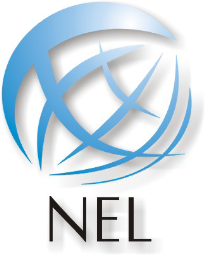 MINISTÉRIO DA EDUCAÇÃOUNIVERSIDADE FEDERAL DE PELOTASCENTRO DE LETRAS E COMUNICAÇÃO CÂMARA DE EXTENSÃO - CaExt